d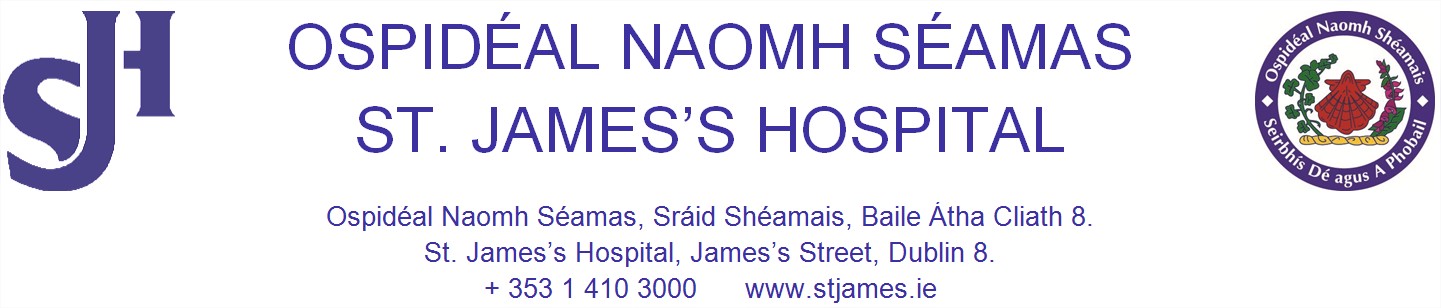 AORTIC SURVEILLANCE CLINIC REFFERALDate of Referral:Patient DemographicsName:Date of Birth:Address:Hospital Number:Contact Number:Referring Consultant:Hospital:Contact details:GP details:Insurance: 	 Public	 PrivateBrief Clinical History and reason for referral:Does the patient have any known aortic valvular disease?	 Yes			 NoDoes the patient have any connective tissue disease?  		 Yes			 No If yes, please give details:Any family history of aneurysm/dissection?				 Yes			 NoAny history of previous cardiac surgery?				 Yes			 NoCo-morbidities and medication listType of Aortic Pathology Aneurysm	    Chronic Dissection	 Penetrating ulcer/Intramural hematoma Other: Location of Aortic Pathology Root		 Ascending Aorta		 Arch			 Descending  Thoracic AortaInvestigations in the last 6 months CT scan		 MRI scan			 Echocardiogram		 OtherMost recent imaging (Date and Report):Most recent echocardiogram (Date and Report):Please include the following information with your referral:Patient’s relevant past medical history Imaging studies (include CD with images if done outside of St James’s Hospital and not on NIMIS) List of current medications Recent blood work Any other relevant test results Note: This referral form is NOT intended for acute aortic syndromes or clinical emergencies.It is the responsibility of the referring team to ensure all aspects of the referral are completed. Incomplete forms will be returned and not processed.Imaging studies should be sent on a CD if not available on St James’s Hospital /NIMIS networkPlease email the completed form to aorta@stjames.ieImaging CD’s:  Mr Saleem Jahangeer – C/O Ciara Byrne SACC – Top floor Hospital 4, St James’s Hospital, Dublin 8